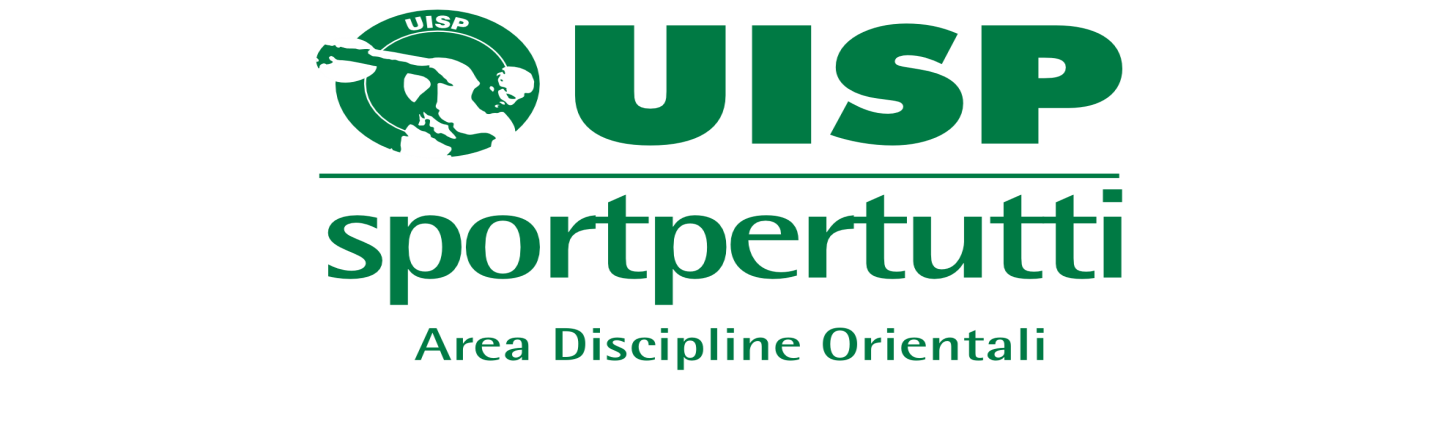 Norme per l’adesione alla UISP e all’ADO, anno 2013/2014Tesseramento UISPIl tesseramento UISP va svolto, a cura della Società, presso la sede territoriale UISP di competenza e permette di:Aderire all'impegno per il rafforzamento dei valori di solidarietà, salvaguardia ambientale e affermazione dei diritti civili sostenuti dall'UISP, nonché di una pratica sportiva salutistica e di qualitàGodere della copertura assicurativa (scegliendo anche le eventuali formule assicurative integrative offerte)Partecipare all'attività trasversale organizzata dall'Unione ad ogni livello e a quelle disciplinari organizzata delle singole Leghe/Aree/SettoriAssicurazionePer tutte le informazioni sulla polizza assicurativa associata alla tessera UISP vi invitiamo a visitare la sezione Tesseramento e Assicurazione sotto la voce Servizi ai soci del portale nazionale UISP www.uisp.it . In essa troverete il contratto assicurativo, la modulistica utile e la possibilità di chiedere informazioni attraverso un form online.  “Autofinanziamento ADO” 2013/14 – Albo Insegnanti Modalità approvate dal Consiglio Nazionale dell’UISP e dell’ADO: Non è più prevista alcuna quota per le Società. Gli Insegnanti (Istruttori/Maestri) pagheranno una quota annuale di € 20,00 quale rinnovo della qualifica tecnica. La quota dovrà essere versata per ogni qualifica disciplinare. Tutti gli Insegnanti dovranno compilare il modulo allegato (o più moduli se si è in possesso di più qualifiche) e inviarlo, insieme alla copia del versamento, all'ADO Nazionale Via  Riva di Reno 75/3° 40121 Bologna - Fax 051/225203-230665 - E.mail: disc.orientali@uisp.it ) entro e non oltre il 31/12/2011 (oltre quella data si decadrà dall’Albo). La quota va versata sul c/c 556407 intestato UISP Sede Nazionale Decentrata – Bologna, specificando "Quota Insegnante ADO". (Le Società potranno fare versamenti cumulativi, inviando le schede allegate con la copia del versamento). Il bollino di rinnovo annuale per i praticanti (non insegnanti/istruttori) rimane invariato, ha il costo unitario di € 2,60 (per ogni specialità) e su questo non potrà essere effettuato nessun ulteriore ricarico. I bollini potranno essere richiesti ai Comitati Regionali (direttamente all’ADO Nazionale in assenza del Comitato regionale ADO sul territorio). Da queste forme di "autofinanziamento" sono esclusi i settori: Ki-Aikido, Ju Tai Jutsu, Kendo, per i quali sono previste specifiche forme di contribuzione.    I Libretti Tecnici saranno venduti (attraverso i Comitati Regionali), ai seguenti prezzi: Budopass: € 3,00  -  Pass JudoGIOVANI: € 2,00  -  Libretto Bambini (generico): € 0,50.L’autofinanziamento da diritto a partecipare all’attività dell’Area Discipline Orientale ed è necessario per il funzionamento dell’Area stessa. Informatizzazione degli Indirizzi delle SocietàAl fine di rendere più celere la comunicazione e abbattere i costi di spedizione, sono stati informatizzati gli elenchi delle Società. Le Società che non lo avessero ancora fatto dovranno inviare all'ADO Nazionale il modulo allegato recante un indirizzo mail presso cui inviare le comunicazioni. Vi invitiamo, altresì, a consultare il Sito Web dell'ADO                    (www.uisp.it/discorientali  alla voce “Rinnovi e Iscrizione Albo”), che riporta tutte le principali iniziative e notizie.Per ogni ulteriore chiarimento potrete mettetevi in contatto con la   Segreteria Nazionale ADO (dal martedì al venerdì dalle 14,30 alle 18,30) Segreteria UISP: 051224326 - 051228390 Diretto Discipline Orientali 051-230665
Durante la mattinata e nei giorni di chiusura è possibile lasciare messaggi esclusivamente presso i numeri della Segreteria UISP.FAX ADO: 051-230665 (FAX UISP 051-225203): E-MAIL: disc.orientali@uisp.itCordiali saluti.Il Presidente Nazionale ADO UISPFranco Biavati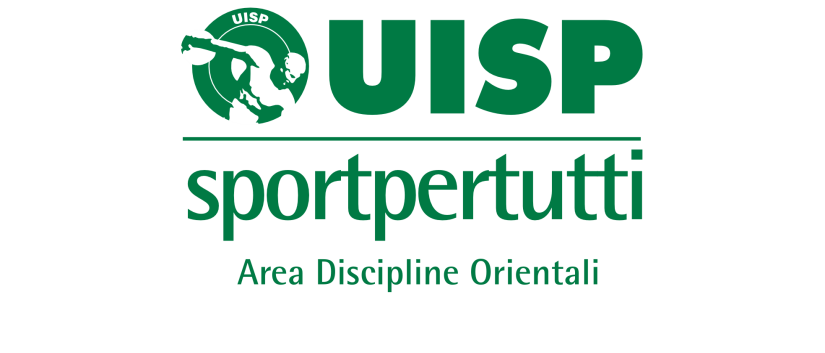 Albo Insegnanti AREA DISCIPLINE ORIENTALI UISP 2013/2014NUOVO                        RINNOVOModalità di pagamento: contanti          assegno          c/c         effettuato il __________Tessera UISP n° ________________ (La qualifica non è valida in assenza di tessera UISP valida per l’anno in corso)Cognome e nome : ________________________ Data di nascita:___/___/______Il riquadro sottostante va compilato solo in caso di nuova iscrizione all’Albo oppure in caso di rinnovo ma qualora siano intervenute modifiche nei dati richiesti.Indirizzo: Via____________________n°___ CAP_____ Città _________________(___)E-mail: ___________________________@_____________  Tel. _____/_____________Qualifica di Insegnante di: _______________________ Conseguito il _____________Eventuale Stile/Scuola: ___________________________________________________Eventuale grado attuale: ______________ Conseguito il ________________________Insegna nelle seguenti Società Sportive: ________________________________________________________________________________________________________________________________________________Compilare un modulo per ogni Qualifica DisciplinareInviare a ADO Nazionale Via Riva di Reno, 75/3° - 40121 Bologna; Fax 051/230665; E-mail: disc.orientali@uisp.it allegando copia del versamento di € 20,00 per Qualifica Disciplinare (versando la quota sul c/c 556407 intestato UISP Sede Nazionale Decentrata - Bologna specificando "Quota Insegnante ADO 2014").AREA DISCIPLINE ORIENTALI UISPComitato Regionale: _____________________Richiesta Bollini e Libretti TecniciSocietà:_______________________________________________________Indirizzo:______________________________________________________E-mail: ___________________@___________ Tel.:________/___________Firma del Presidente: ________________________________Si richiamano le Società ad un corretto uso del Tesseramento UISP e dei Bollini e a non tesserare atleti di altre Organizzazioni o Società di in prossimità delle gare. In caso di più attività svolte da un associato, questi dovrà avere tanti bollini quante sono le discipline praticate. Il minimo di bollini consentito per Società è di 20. Non sono ammessi resi.DisciplinaBollini